TitleFirstname Lastname 1, Firstname Lastname 2, and Firstname Lastname 2,*1	Affiliation 1; e-mail@e-mail.com2	Affiliation 2; e-mail@e-mail.com*	Correspondence: e-mail@e-mail.com; Tel.: (optional; include country code; if there are multiple corresponding authors, add author initials) +xx-xxxx-xxx-xxxx (F.L.)Abstract: A single paragraph of about 200 words maximum. For research articles, abstracts should give a pertinent overview of the work. We strongly encourage authors to use the following style of structured abstracts, but without headings: (1) Background: Place the question addressed in a broad context and highlight the purpose of the study; (2) Methods: Describe briefly the main methods or treatments applied; (3) Results: Summarize the article's main findings; and (4) Conclusions: Indicate the main conclusions or interpretations. The abstract should be an objective representation of the article, it must not contain results which are not presented and substantiated in the main text and should not exaggerate the main conclusions.Keywords: keyword 1; keyword 2; keyword 3 (List three to ten pertinent keywords specific to the article; yet reasonably common within the subject discipline.)1. IntroductionThe introduction should briefly place the study in a broad context and highlight why it is important. It should define the purpose of the work and its significance. The current state of the research field should be reviewed carefully and key publications cited. Please highlight controversial and diverging hypotheses when necessary. Finally, briefly mention the main aim of the work and highlight the principal conclusions. References should be numbered in order of appearance and indicated by a numeral or numerals in square brackets, e.g., [1] or [2,3], or [4–6]. See the end of the document for further details on references.2. Materials and Methods Materials and Methods should be described with sufficient details to allow others to replicate and build on published results. New methods and protocols should be described in detail while well-established methods can be briefly described and appropriately cited.3. Results and DiscussionThis section may be divided by subheadings. It should provide a concise and precise description of the experimental results. Authors should discuss the results and how they can be interpreted in perspective of previous studies and of the working hypotheses. The findings and their implications should be discussed in the broadest context possible.3.1. Subsection3.1.1. SubsubsectionBulleted lists look like this:First bulletSecond bulletThird bulletNumbered lists can be added as follows:First itemSecond itemThird itemThe text continues here.3.2. Figures, Tables and SchemesAll figures and tables should be cited in the main text as Figure 1, Table 1, etc.Figure 1. This is a figure, Schemes follow the same formatting. If there are multiple panels, they should be listed as: (a) Description of what is contained in the first panel; (b) Description of what is contained in the second panel. Figures should be placed in the main text near to the first time they are cited. A caption on a single line should be centered.Table 1. This is a table. Tables should be placed in the main text near to the first time they are cited.1 Tables may have a footer.3.3. Formatting of Mathematical ComponentsThis is an example of an equation:the text following an equation need not be a new paragraph. Please punctuate equations as regular text.4. ConclusionsThis section summarizes the entire work or the findings. Acknowledgments: In this section you can acknowledge any support given which is not covered by the author contribution. This may include administrative and technical support, or donations in kind (e.g., materials used for experiments).AppendixThe appendix is an optional section that can contain details and data supplemental to the main text. For example, explanations of experimental details that would disrupt the flow of the main text, but nonetheless remain crucial to understanding and reproducing the research shown; figures of replicates for experiments of which representative data is shown in the main text can be added here if brief, or as Supplementary data. Mathematical proofs of results not central to the paper can be added as an appendix. All appendix sections must be cited in the main text. In the appendixes, Figures, Tables, etc. should be labeled starting with ‘A’, e.g., Figure A1, Figure A2, etc.ReferencesReferences must be numbered in order of appearance in the text (including citations in tables and legends) and listed individually at the end of the manuscript. Include the digital object identifier (DOI) for all references where available.In the text, reference numbers should be placed in square brackets [ ], and placed before the punctuation; for example [1], [1–3] or [1,3]. For embedded citations in the text with pagination, use both parentheses and brackets to indicate the reference number and page numbers; for example [5] (p. 10), or [6] (pp. 101–105).Author 1, A.B.; Author 2, C.D. Title of the article. Abbreviated Journal Name Year, Volume, page range.Author 1, A.; Author 2, B. Title of the chapter. In Book Title, 2nd ed.; Editor 1, A., Editor 2, B., Eds.; Publisher: Publisher Location, Country, 2007; Volume 3, pp. 154–196.Author 1, A.; Author 2, B. Book Title, 3rd ed.; Publisher: Publisher Location, Country, 2008; pp. 154–196.Author 1, A.B.; Author 2, C. Title of Unpublished Work. Abbreviated Journal Name stage of publication 
(under review; accepted; in press).Author 1, A.B. (University, City, State, Country); Author 2, C. (Institute, City, State, Country). Personal communication, 2012.Author 1, A.B.; Author 2, C.D.; Author 3, E.F. Title of Presentation. In Title of the Collected Work (if available), Proceedings of the Name of the Conference, Location of Conference, Country, Date of Conference; Editor 1, Editor 2, Eds. (if available); Publisher: City, Country, Year (if available); Abstract Number (optional), Pagination (optional).Author 1, A.B. Title of Thesis. Level of Thesis, Degree-Granting University, Location of University, Date of Completion.Title of Site. Available online: URL (accessed on Day Month Year).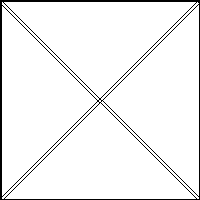 (a)(b)Title 1Title 2Title 3entry 1datadataentry 2datadata 1a = 1,(1)